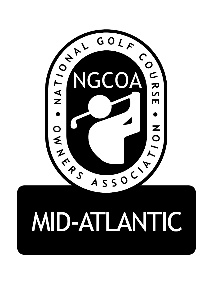 NGCOA Mid-Atlantic Board Annual MeetingMonday, September 28, 2015MinutesMike Bennett called the business meeting of NGCOA Mid-Atlantic to order.  The only business was the election of the Board for 2015-16.  The Nominating Chairman presented the following slate of Directors for the NGCOA Mid-Atlantic Board for 2015-16:Mike Bennett, President – Traditional Golf PropertiesBob Swiger, Vice President – Raspberry Golf ManagementGlen Byrnes, Secretary/Treasurer – The Golden HorseshoeJohn Anderes, Director – Queenstown Harbor Golf ClubDamon DeVito, Director – Affinity Golf ManagementMike Fentress, Director – Virginia Beach Golf ManagementJoel Gohlmann, Director – Billy Casper GolfMike Hatch, Director – Acumen GolfJoe Hills, Director – Blue Mash Golf ClubJonathan Ireland, Director – Kinloch Golf ClubKeith Miller, Director – Montgomery County Revenue AuthorityRick Rounsaville, Director – Bulle RockThere is one open position, which will be left for the board to fill.Mike Bennett has for any other nominations to the Board of Directors.As there were none, a motion to accept the slate presented by the Nominating Committee was made and seconded.  The motion was approved.The business meeting of the association was adjourned.  